Кейс:LOFT мебельПроект — Loft мебельСоц сеть — InstagramСтраница — https://www.instagram.com/kerkestrumbewood/Средний чек — 600 евроБюджет на тест — 150$Получено:Кол-во запросов DIRECT— 86 штКол-во запросов в комментариях под фото – 69Кол-во лидов через вайбер/ватсап – 0Цена клика в Топах – 5 центов,Цена клика в интересах loft – 7 центовЦена клика в Интересах сториз – 3 цента,Цена клика в сториз Топы – 12 центовКол-во продаж – 1 штПосле обращения клиента, стояла задача протестировать и определить интерес аудитории в теме loft стиля в инстаграме.Для этого был создан аккаунт инстаграм и стартово наполнен публикациями. После чего запущена реклама.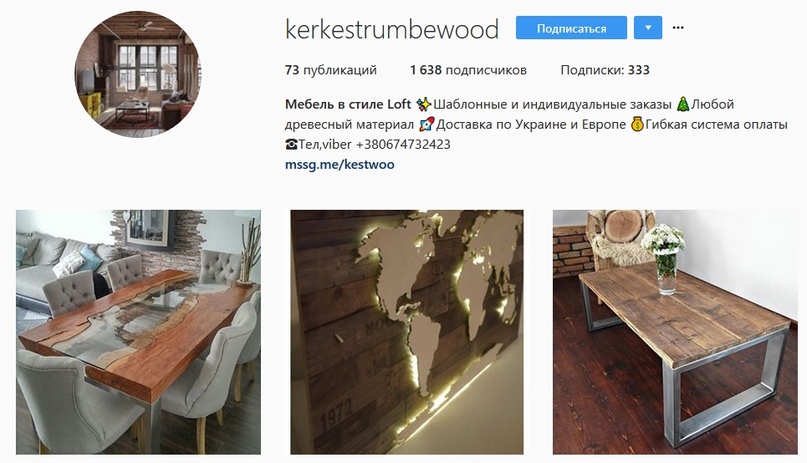 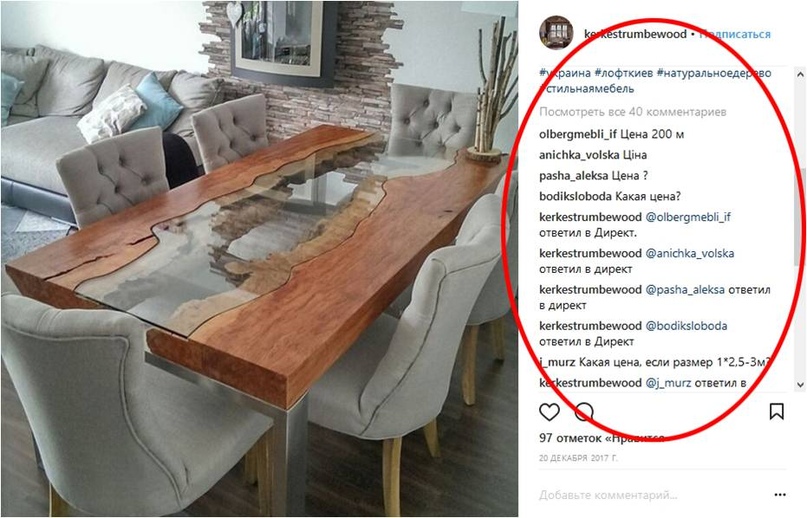 Реклама была запущена по 4м направлениям:Лента инстаграм. На Директоров, топ менеджеров, учредителей и начальников отделов. Одним словом тех, кто имеет деньгиАналогичная аудитория только в сториз инстаграмЛента инстаграм. Прямые интересы. loft мебель, loft стильАналогичная аудитория как в п.3 , только в сториз инстаграм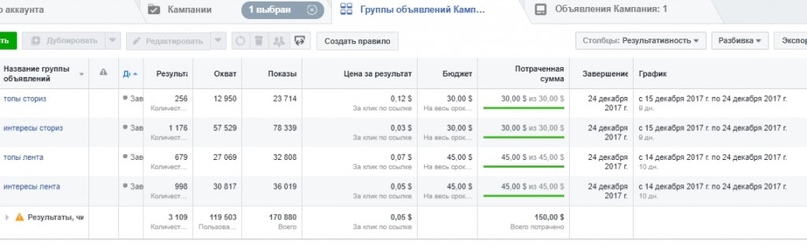 Среднее количество получаемых переходов с рекламы — 300 в сутки (скриншот ниже)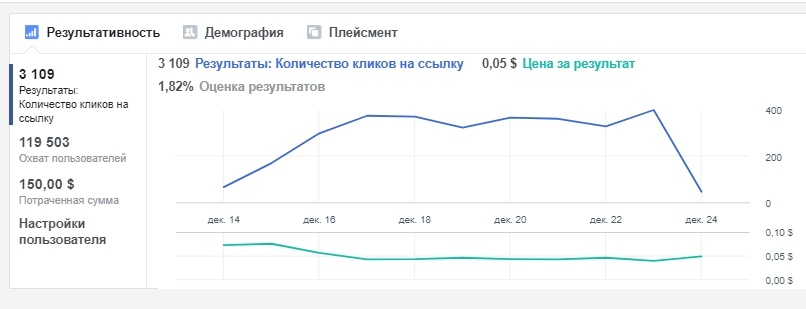 Вопреки убеждениям клиента в том, что темой должны интересоваться в подавляющем большинстве мужчины, определили, что разделение среди мужчин и женщин незначительное.Ядро целевой аудитории — 18-34 года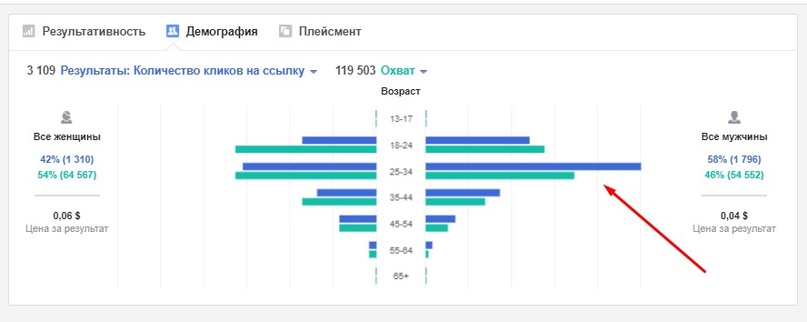 Примеры креативов, которые сработали лучше всего.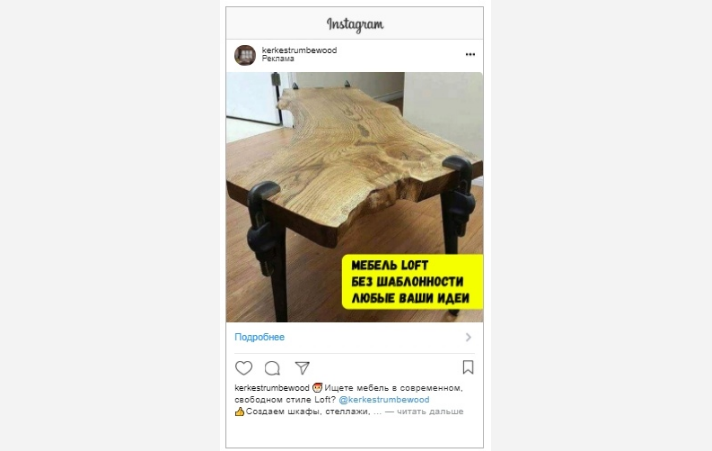 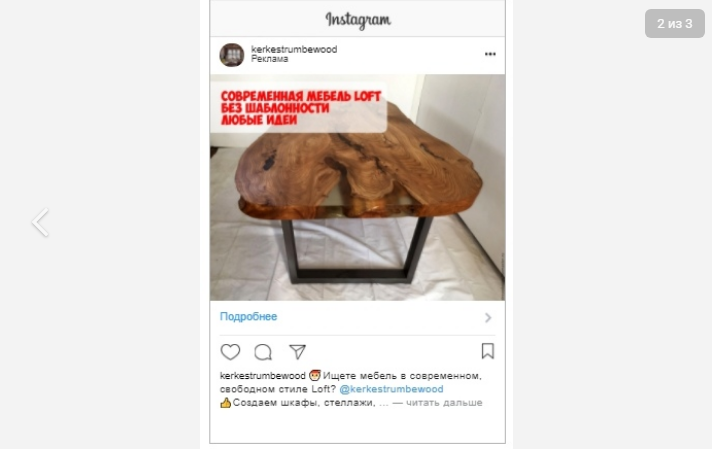 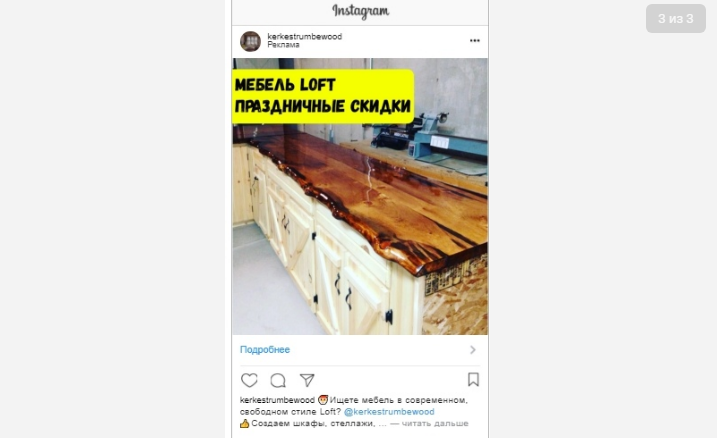 Итог.тематика Loft мебели очень востребована и интересна для аудиториино цена кусается, поэтому после запросов люди зачастую «уходили думать»на вложенный рекламный тестовый бюджет мы получили 1 продажу стола за 600 евроядро целевой аудитории — люди проявляющие прямые интересы loft стиля и мебели